Publicado en  el 27/05/2014 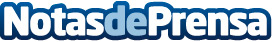 Malú seduce al público Mexicano y emerge en AméricaUn arrasador concierto en el escenario del Plaza Condesa de Ciudad de México confirmó que el idilio de Malú con su público ha cruzado el océano. Datos de contacto:Sony MusicNota de prensa publicada en: https://www.notasdeprensa.es/malu-seduce-al-publico-mexicano-y-emerge-en_1 Categorias: Música http://www.notasdeprensa.es